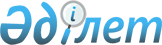 О внесении изменений в приказ Министра культуры и спорта Республики Казахстан от 14 мая 2015 года № 179 "Об утверждении Перечня видов соревнований, учебно-тренировочных сборов и их классификаций"Приказ Министра культуры и спорта Республики Казахстан от 14 июля 2023 года № 182. Зарегистрирован в Министерстве юстиции Республики Казахстан 18 июля 2023 года № 33099
      ПРИКАЗЫВАЮ:
      1. Внести в приказ Министра культуры и спорта Республики Казахстан от 14 мая 2015 года № 179 "Об утверждении Перечня видов соревнований, учебно-тренировочных сборов и их классификаций" (зарегистрирован в Реестре государственной регистрации нормативных правовых актов под № 11437) следующие изменения:
      преамбулу изложить в следующей редакции:
      "В соответствии с подпунктом 26) статьи 7 Закона Республики Казахстан "О физической культуре и спорте" ПРИКАЗЫВАЮ:";
      Перечень видов соревнований, учебно-тренировочных сборов и их классификаций, утвержденный указанным приказом, изложить в новой редакции согласно приложению, к настоящему приказу.
      2. Комитету по делам спорта и физической культуры Министерства культуры и спорта Республики Казахстан в установленном законодательством Республики Казахстан порядке обеспечить:
      1) государственную регистрацию настоящего приказа в Министерстве юстиции Республики Казахстан;
      2) размещение настоящего приказа на интернет-ресурсе Министерства культуры и спорта Республики Казахстан;
      3) в течение десяти рабочих дней после исполнения мероприятий, предусмотренных настоящим приказом, представление в Департамент юридической службы Министерства культуры и спорта Республики Казахстан сведений об исполнении мероприятий.
      3. Контроль за исполнением настоящего приказа возложить на курирующего вице-министра культуры и спорта Республики Казахстан.
      4. Настоящий приказ вводится в действие по истечении десяти календарных дней после дня его первого официального опубликования. Перечень видов соревнований, учебно-тренировочных сборов и их классификаций
					© 2012. РГП на ПХВ «Институт законодательства и правовой информации Республики Казахстан» Министерства юстиции Республики Казахстан
				
      Министр культуры и спортаРеспублики Казахстан 

А. Оралов
Приложение к приказу
Министр культуры и спорта
Республики Казахстан
от 14 июля 2023 года № 182Приложение к приказу
Министра культуры и спорта
Республики Казахстан
от 14 мая 2015 года № 179
Классификация соревнований
Виды соревнований
Примечания
1
2
3
Раздел 1. Спортивные соревнования
Раздел 1. Спортивные соревнования
Раздел 1. Спортивные соревнования
Подраздел 1. Международные спортивные соревнования
Подраздел 1. Международные спортивные соревнования
Подраздел 1. Международные спортивные соревнования
1. Международные комплексные спортивно-массовые мероприятия 
1.1.1. Азиатские, Пара Азиатские игры (летние, зимние)
Проводятся один раз в четыре года. Организаторами являются Олимпийский Азиатский комитет, Азиатский паралимпийский комитет
1. Международные комплексные спортивно-массовые мероприятия 
1.1.2. Специальные Олимпийские игры (летние, зимние)
Проводятся один раз в четыре года. Организатором является Специальный олимпийский комитет (Спешиал Олимпикс) 
1. Международные комплексные спортивно-массовые мероприятия 
1.1.3. Всемирные игры среди колясочников и ампутантов для всех возрастов 
Проводятся один раз в два года. Организатором является международная федерация колясочников и ампутантов
1. Международные комплексные спортивно-массовые мероприятия 
1.1.4. Международные спортивные игры "Дети Азии"
Проводятся один раз в четыре года. Организаторами являются международные федерации по видам спорта
1. Международные комплексные спортивно-массовые мероприятия 
1.1.5. Всемирные воздушные игры
Проводятся в соответствии с положением (регламентом). Организаторами являются международные федерации по видам спорта
1. Международные комплексные спортивно-массовые мероприятия 
1.1.6. Всемирная гимназиада (летняя, зимняя)
Проводится один раз в два года. Организатором является международная федерация школьного спорта
1. Международные комплексные спортивно-массовые мероприятия 
1.1.7. Всемирные игры боевых искусств
Проводятся один раз в четыре года. Организаторами являются международные федерации по единоборствам
1. Международные комплексные спортивно-массовые мероприятия 
1.1.8. Всемирные игры кочевников
Проводятся один раз в два года. Организатором является Всемирный Тюркский Совет
1. Международные комплексные спортивно-массовые мероприятия 
1.1.9. Всемирные игры
Проводятся один раз в четыре года. Организатором является международная ассоциация Всемирных игр
1. Международные комплексные спортивно-массовые мероприятия 
1.1.10. Всемирная Универсиада (летняя, зимняя)
Проводится один раз в два года. Организатором является международный студенческий Союз
1. Международные комплексные спортивно-массовые мероприятия 
1.1.11. Евразийские игры
Проводятся один раз в четыре года. Организаторами являются национальные федерации стран-организаторов
1. Международные комплексные спортивно-массовые мероприятия 
1.1.12. Азиатские игры в закрытых помещениях и по боевым искусствам
Проводятся один раз в четыре года. Организатором является Олимпийский совет Азии (далее – ОСА)
1. Международные комплексные спортивно-массовые мероприятия 
1.1.13. Юношеские Азиатские, Юношеские Пара Азиатские Игры (летние, зимние)
Проводятся один раз в два года. Организатором является ОСА и (или) Азиатский паралимпийский комитет
1. Международные комплексные спортивно-массовые мероприятия 
1.1.14. Пляжные Азиатские игры, Азиатско-Тихоокеанские игры (Азиатско-Тихоокеанский чемпионат)
Проводятся один раз в два года. Организаторами являются ОСА, Азиатско-Тихоокеанская конфедерация глухих
1. Международные комплексные спортивно-массовые мероприятия 
1.1.15. Юношеские Олимпийские игры (летние, зимние)
Проводятся один раз в четыре года, под патронажем Международного Олимпийского комитета (далее – МОК)
1. Международные комплексные спортивно-массовые мероприятия 
1.1.16. Игры Исламской солидарности
Проводятся один раз в четыре года. Организатором является Организация исламского сотрудничества
1. Международные комплексные спортивно-массовые мероприятия 
1.1.17. Континентальные, региональные игры
Проводятся один раз в два года, под патронажем МОК
1. Международные комплексные спортивно-массовые мероприятия 
1.1.18. Олимпийские игры (летние, зимние)
Проводятся один раз в четыре года. Организатором является МОК
1. Международные комплексные спортивно-массовые мероприятия 
1.1.19. Паралимпийские игры (летние, зимние)
Проводятся один раз в четыре года. Организатором является Паралимпийский комитет под патронажем МОК
1. Международные комплексные спортивно-массовые мероприятия 
1.1.20. Сурдлимпийские игры (летние, зимние)
Проводятся один раз в четыре года. Организатором является Международный комитет спорта глухих
1. Международные комплексные спортивно-массовые мероприятия 
1.1.21. Игры стран содружества независимых государств (далее - СНГ)
Проводятся один раз в два года. Организатором является Совет глав правительств стран СНГ
1. Международные комплексные спортивно-массовые мероприятия 
1.1.22. Всемирные игры Международной федерации спорта слепых 
Проводятся один раз в четыре года. Организатором является международная федерация спорта слепых
1.2. Соревнования по видам спорта
1.2.1. Кубок Азии, Кубок Азии и Тихоокеании, Центральной Азии, Азиатская серия среди мужских и женских команд, соревнования 4-х континентов (Этапы Кубка Азии, соревнования "Гран-при" Азии)
Проводятся на основании положения (регламента). Организаторами являются международные, Азиатские федерации по видам спорта 
1.2. Соревнования по видам спорта
1.2.2. Чемпионаты Азии, чемпионаты Азии в закрытых помещениях по видам спорта для всех возрастных групп
Проводятся на основании положения (регламента). Организаторами являются международные федерации по видам спорта
1.2. Соревнования по видам спорта
1.2.3. Международные спортивные соревнования (турниры) категории "А", "В"
Проводятся на основании положения (регламента) определяемые международной федерацией по виду спорта. Организаторами являются международные федерации по видам спорта, страна-организатор
1.2. Соревнования по видам спорта
1.2.4. Кубок мира (Этапы Кубка мира, соревнования "Гран-при", Гранд-Слам, Кубок Наций, Мировая Лига)
Проводятся на основании положения (регламента). Организаторами являются международные федерации по видам спорта 
1.2. Соревнования по видам спорта
1.2.5. Отборочные турниры к чемпионатам мира (по видам спорта)
Проводятся на основании положения (регламента). Организаторами являются международные федерации по видам спорта
1.2. Соревнования по видам спорта
1.2.6. Чемпионат мира среди военнослужащих
Проводится ежегодно, на основании положения (регламента). Организатором являются Всемирный совет военного спорта по видам спорта (в отдельных видах могут проводиться один раз в два, три, четыре года согласно правилам Всемирного совета военного спорта по видам спорта)
1.2. Соревнования по видам спорта
1.2.7. Чемпионаты Азии и Океании, Центральной Азии по видам спорта для всех возрастных групп
Проводятся ежегодно. Организаторами являются Азиатские федерации по видам спорта (в отдельных видах могут проводиться один раз в два года согласно правилам Азиатской федерации по видам спорта)
1.2. Соревнования по видам спорта
1.2.8 Кубок Европы, Евразии (Этапы Кубка Европы, Евразии, соревнования "Гран-при" Европы)
Проводятся на основании положения (регламента). Организатором является Европейские, Евроазиатские федерации по видам спорта
1.2. Соревнования по видам спорта
1.2.9. Чемпионаты Европы, Евразии
Проводятся ежегодно. Организаторами являются международные и Азиатские федерации по видам спорта
1.2. Соревнования по видам спорта
1.2.10. Чемпионат Азии среди клубных команд
Проводится на основании положения (регламента). Организаторами являются Азиатские федерации по видам спорта
1.2. Соревнования по видам спорта
1.2.11. Чемпионаты мира по видам спорта среди школьников
Проводится на основании положения (регламента). Организатором является международная федерация школьного спорта
1.2. Соревнования по видам спорта
1.2.12. Отборочные турниры к Олимпийским играм (зимним, летним, пара)
Проводятся на основании положения (регламента). Организатором являются международные федерации по видам спорта
1.2. Соревнования по видам спорта
1.2.13. Рейтинговые соревнования (турниры)
Проводятся на основании положения (регламента). Организаторами являются международные федерации по видам спорта, страна-организатор
1.2. Соревнования по видам спорта
1.2.14. Чемпионаты мира по видам спорта для всех возрастных групп
Проводятся ежегодно в соответствии с положением (регламентом). Организаторами являются международные федерации по видам спорта (в отдельных видах могут проводиться один раз в два, три, четыре года согласно правилам международных федераций по видам спорта)
1.2. Соревнования по видам спорта
1.2.15. Чемпионат мира среди студентов (летний, зимний)
Проводится один раз в два года. Организаторами являются международные федерации по видам спорта, международный студенческий Союз 
1.2. Соревнования по видам спорта
1.2.16. Международные матчевые встречи
Проводятся на основании положения (регламента). Организаторами являются международные, республиканские, областные, городские спортивные организации
1.2. Соревнования по видам спорта
1.2.17. Международные спортивные соревнования (турниры)
Проводятся на основании положения (регламента). Организаторами являются международные, республиканские, областные, городские спортивные организации, при участии не менее 5 (пяти) стран
1.2. Соревнования по видам спорта
1.2.18. Шахматная олимпиада
Проводится один раз в два года. Организатором являются международная шахматная федерация 
Подраздел 2. Республиканские соревнования
Подраздел 2. Республиканские соревнования
Подраздел 2. Республиканские соревнования
2.1. Республиканские комплексные спортивно-массовые мероприятия
2.1.1. Спартакиада Республики Казахстан среди спортсменов-ветеранов
Проводится один раз в четыре года. Организатором является уполномоченный орган в области физической культуры и спорта
2.1. Республиканские комплексные спортивно-массовые мероприятия
2.1.2. Республиканская спартакиада среди сотрудников средств массовой информации
Проводится один раз в четыре года. Организатором является уполномоченный орган в области физической культуры и спорта
2.1. Республиканские комплексные спортивно-массовые мероприятия
2.1.3. Спартакиада Республики Казахстан среди спортсменов с инвалидностью, имеющих поражение органов слуха (летняя, зимняя)
Проводится один раз в четыре года. Организатором является уполномоченный орган в области физической культуры и спорта
2.1. Республиканские комплексные спортивно-массовые мероприятия
2.1.4. Спартакиада для педагогов Республики Казахстан среди общеобразовательных учреждений
Проводится ежегодно. Организатором является уполномоченный орган в области образования
2.1. Республиканские комплексные спортивно-массовые мероприятия
2.1.5. Фестиваль боевых искусств
Проводится на основании положения (регламента). Организаторами являются уполномоченный орган в области физической культуры и спорта, Ассоциация боевых искусств Казахстана
2.1. Республиканские комплексные спортивно-массовые мероприятия
2.1.6. Республиканская лига среди профессиональных союзов
Проводится ежегодно. Организатором является уполномоченный орган в области физической культуры и спорта
2.1. Республиканские комплексные спортивно-массовые мероприятия
2.1.7. Лига колледжей Республики Казахстан среди студентов колледжей (игровые и национальные виды спорта)
Проводится ежегодно. Организатором является уполномоченный орган в области образования
2.1. Республиканские комплексные спортивно-массовые мероприятия
2.1.8. Сельские юношеские игры Республики Казахстан (летние, зимние)
Проводятся один раз в четыре года. Организатором является уполномоченный орган в области физической культуры и спорта
2.1. Республиканские комплексные спортивно-массовые мероприятия
2.1.9. Сельская спартакиада Республики Казахстан (летняя, зимняя)
Проводится один раз в четыре года. Организатором является уполномоченный орган в области физической культуры и спорта
2.1. Республиканские комплексные спортивно-массовые мероприятия
2.1.10. Специальная Олимпиада Республики Казахстан (летняя, зимняя)
Проводится один раз в четыре года. Организатором является Специальный Олимпийский комитет (Спешиал Олимпикс)
2.1. Республиканские комплексные спортивно-массовые мероприятия
2.1.11. Сельские спортивные игры "Ақ бидай" Республики Казахстан
Проводятся один раз в четыре года. Организатором является уполномоченный орган в области физической культуры и спорта
2.1. Республиканские комплексные спортивно-массовые мероприятия
2.1.12. Молодежные спортивные игры Республики Казахстан (летние, зимние)
Проводятся один раз в четыре года. Организатором является уполномоченный орган в области физической культуры и спорта
2.1. Республиканские комплексные спортивно-массовые мероприятия
2.1.13. "Студенческая спортивная лига" Республики Казахстан среди студентов высших учебных заведений (игровые и национальные виды спорта)
Проводится ежегодно. Организатором является уполномоченный орган в области образования
2.1. Республиканские комплексные спортивно-массовые мероприятия
2.1.14. Спартакиада студентов колледжей Республики Казахстан (летняя, зимняя) 
Проводится ежегодно. Организатором является уполномоченный орган в области образования
2.1. Республиканские комплексные спортивно-массовые мероприятия
2.1.15. Гимназиада школьников Республики Казахстан (летняя, зимняя)
Проводится один раз в два года. Организатором является уполномоченный орган в области образования
2.1. Республиканские комплексные спортивно-массовые мероприятия
2.1.16. "Национальная школьная лига" среди школьников Республики Казахстан
Проводится ежегодно. Организатором является уполномоченный орган в области образования
2.1. Республиканские комплексные спортивно-массовые мероприятия
2.1.17. Паралимпийские игры Республики Казахстан (летние, зимние)
Проводятся один раз в четыре года. Организатором является уполномоченный орган в области физической культуры и спорта
2.1. Республиканские комплексные спортивно-массовые мероприятия
2.1.18. Спартакиада Республики Казахстан (летняя, зимняя)
Проводится один раз в четыре года. Организатором является уполномоченный орган в области физической культуры и спорта
2.1. Республиканские комплексные спортивно-массовые мероприятия
2.1.19. Универсиада Республики Казахстан (летняя, зимняя)
Проводится один раз в два года. Организаторами являются уполномоченный орган в области образования, уполномоченный орган в области физической культуры и спорта
2.1. Республиканские комплексные спортивно-массовые мероприятия
2.1.20. Фестиваль национальных видов спорта Республики Казахстан
Проводится один раз в четыре года (при необходимости могут проводиться ежегодно). Организатором является уполномоченный орган в области физической культуры и спорта 
2.1. Республиканские комплексные спортивно-массовые мероприятия
2.1.21. Республиканская спартакиада среди государственных служащих центральных государственных органов и местных исполнительных органов 
Проводится ежегодно. Организатором является уполномоченный орган в области физической культуры и спорта 
2.1. Республиканские комплексные спортивно-массовые мероприятия
2.1.22. Спартакиада среди людей после трамплатации и на диализе
Проводится ежегодно. Организатором является уполномоченный орган в области физической культуры и спорта
2.1. Республиканские комплексные спортивно-массовые мероприятия
2.1.23. Спартакиада Республики Казахстан среди спортсменов с нарушением опорно-двигательного аппарата и зрения
Проводится один раз в четыре года. Организатором является уполномоченный орган в области физической культуры и спорта
2.1. Республиканские комплексные спортивно-массовые мероприятия
2.1.24. Игры народного спорта Республики Казахстан
Проводятся один раз в четыре года. Организатором является уполномоченный орган в области физической культуры и спорта
2.2. Соревнования по видам спорта
2.2.1. Чемпионаты детско-юношеских спортивных школ, детско-юношеских спортивных школ олимпийского резерва
Проводятся ежегодно. Организатором является местный исполнительный орган области, города республиканского значения, столицы в области физической культуры и спорта
2.2. Соревнования по видам спорта
2.2.2. Чемпионат Республики Казахстан по всем видам спорта для всех возрастных групп 
Проводится ежегодно. Организатором является уполномоченный орган в области физической культуры и спорта
2.2. Соревнования по видам спорта
2.2.3. Матчевые встречи
Проводятся согласно единого календаря спортивно-массовых мероприятий. Организатором является уполномоченный орган в области физической культуры и спорта
2.2. Соревнования по видам спорта
2.2.4. Республиканские турниры
Проводятся согласно единого календаря спортивно-массовых мероприятий. Организатором является уполномоченный орган в области физической культуры и спорта
2.2. Соревнования по видам спорта
2.2.5. Кубки Республики Казахстан по всем видам спорта
Проводятся ежегодно. Организатором является уполномоченный орган в области физической культуры и спорта
2.2. Соревнования по видам спорта
2.2.6. Чемпионаты и Кубки спортивных обществ и организаций Республики Казахстан по видам спорта и возрастам
Проводятся ежегодно. Организатором являются Центральные советы обществ и организаций
Подраздел 3. Региональные соревнования
Подраздел 3. Региональные соревнования
Подраздел 3. Региональные соревнования
3.1. Комплексные спортивно-массовые мероприятия
3.1.1. Спартакиада Республики Казахстан среди спортсменов- ветеранов, ІІ этап
Проводится один раз в четыре года. Организатором является местный исполнительный орган области, города республиканского значения, столицы в области физической культуры и спорта
3.1. Комплексные спортивно-массовые мероприятия
3.1.2. Спартакиада Республики Казахстан среди спортсменов с инвалидностью, имеющих поражение органов слуха (летняя, зимняя), ІІ этап
Проводится один раз в четыре года. Организатором является местный исполнительный орган области, города республиканского значения, столицы в области физической культуры и спорта
3.1. Комплексные спортивно-массовые мероприятия
3.1.3. Спартакиада для педагогов Республики Казахстан среди общеобразовательных учреждений (областной этап)
Проводится ежегодно. Организатором является уполномоченный орган в области образования
3.1. Комплексные спортивно-массовые мероприятия
3.1.4. Лига колледжей Республики Казахстан среди студентов колледжей (игровые и национальные виды спорта), ІІІ этап (областной)
Проводится ежегодно. Организатором является уполномоченный орган в области образования
3.1. Комплексные спортивно-массовые мероприятия
3.1.5. Сельские юношеские игры Республики Казахстан (летние, зимние), ІІ этап 
Проводятся один раз в четыре года. Организатором является местный исполнительный орган области, города республиканского значения, столицы в области физической культуры и спорта
3.1. Комплексные спортивно-массовые мероприятия
3.1.6. Сельская спартакиада Республики Казахстан (летняя, зимняя), ІІ этап 
Проводится один раз в четыре года. Организатором является местный исполнительный орган области, города республиканского значения, столицы в области физической культуры и спорта
3.1. Комплексные спортивно-массовые мероприятия
3.1.7. Специальная Олимпиада Республики Казахстан (летняя, зимняя), ІІ этап 
Проводится один раз в четыре года. Организатором является местный исполнительный орган области, города республиканского значения, столицы в области физической культуры и спорта
3.1. Комплексные спортивно-массовые мероприятия
3.1.8. Сельские спортивные игры "Ақ бидай" Республики Казахстан, ІІ этап
Проводятся один раз в четыре года. Организатором является местный исполнительный орган области, города республиканского значения, столицы в области физической культуры и спорта 
3.1. Комплексные спортивно-массовые мероприятия
3.1.9. Молодежные спортивные игры Республики Казахстан (летние, зимние), ІІ этап 
Проводятся один раз в четыре года. Организатором является местный исполнительный орган области, города республиканского значения, столицы в области физической культуры и спорта
3.1. Комплексные спортивно-массовые мероприятия
3.1.10. Гимназиада школьников Республики Казахстан (летняя, зимняя), ІІ этап 
Проводится один раз в два года. Организатором является местный исполнительный орган области, города республиканского значения, столицы в области образования
3.1. Комплексные спортивно-массовые мероприятия
3.1.11. "Национальная школьная лига" среди школьников Республики Казахстан, ІІІ этап (областной)
Проводится ежегодно. Организатором является уполномоченный орган в области образования
3.1. Комплексные спортивно-массовые мероприятия
3.1.12. Паралимпийские игры Республики Казахстан (летние, зимние), ІІ этап 
Проводятся один раз в четыре года. Организатором является местный исполнительный орган области, города республиканского значения, столицы в области физической культуры и спорта
3.1. Комплексные спортивно-массовые мероприятия
3.1.13. Спартакиада Республики Казахстан (летняя, зимняя), ІІ этап 
Проводится один раз в четыре года. Организатором является местный исполнительный орган области, города республиканского значения, столицы в области физической культуры и спорта
3.1. Комплексные спортивно-массовые мероприятия
3.1.14. Фестиваль национальных видов спорта Республики Казахстан, ІІ этап
Проводится один раз в четыре года. Организатором является местный исполнительный орган области, города республиканского значения, столицы в области физической культуры и спорта
3.1. Комплексные спортивно-массовые мероприятия
3.1.15. Игры народного спорта Республики Казахстан, ІІ этап
Проводятся один раз в четыре года. Организатором является местный исполнительный орган области, города республиканского значения, столицы в области физической культуры и спорта
3.2. Соревнования по видам спорта
3.2.1. Чемпионаты и Кубки областей, городов республиканского значения, столицы по всем видам спорта для всех возрастных групп
Проводятся ежегодно. Организатором является местный исполнительный орган области, города республиканского значения, столицы в области физической культуры и спорта
3.2.2. Областные, городов республиканского значения, столицы турниры, матчевые встречи
Проводятся согласно календаря спортивно-массовых мероприятий. Организатором является местный исполнительный орган области, города республиканского значения, столицы в области физической культуры и спорта
Подраздел 4. Городские и районные соревнования
Подраздел 4. Городские и районные соревнования
Подраздел 4. Городские и районные соревнования
4.1. Комплексные спортивно-массовые мероприятия
4.1.1. Спартакиада Республики Казахстан среди спортсменов-ветеранов, І этап
Проводится один раз в четыре года. Организатором является местный исполнительный орган в области физической культуры и спорта города (района)
4.1. Комплексные спортивно-массовые мероприятия
4.1.2. Спартакиада Республики Казахстан среди спортсменов с инвалидностью, имеющих поражение органов слуха (летняя, зимняя), І этап 
Проводится один раз в четыре года. Организатором является местный исполнительный орган в области физической культуры и спорта города (района)
4.1. Комплексные спортивно-массовые мероприятия
4.1.3. Сельские юношеские игры Республики Казахстан (летние, зимние), І этап
Проводятся один раз в четыре года. Организатором является местный исполнительный орган в области физической культуры и спорта района
4.1. Комплексные спортивно-массовые мероприятия
4.1.4. Сельская спартакиада Республики Казахстан (летняя, зимняя), І этап 
Проводится один раз в четыре года. Организатором является местный исполнительный орган в области физической культуры и спорта района
4.1. Комплексные спортивно-массовые мероприятия
4.1.5. Специальная Олимпиада Республики Казахстан (летняя, зимняя), І этап 
Проводятся один раз в четыре года. Организатором является местный исполнительный орган в области физической культуры и спорта города (района)
4.1. Комплексные спортивно-массовые мероприятия
4.1.6. Сельские спортивные игры "Ақ бидай" Республики Казахстан, І этап
Проводятся один раз в четыре года. Организатором является местный исполнительный орган в области физической культуры и спорта района
4.1. Комплексные спортивно-массовые мероприятия
4.1.7. Молодежные спортивные игры Республики Казахстан (летние, зимние), І этап
Проводятся один раз в четыре года. Организатором является местный исполнительный орган в области физической культуре и спорту города (района)
4.1. Комплексные спортивно-массовые мероприятия
4.1.8. Гимназиада школьников Республики Казахстан (летняя, зимняя), І этап 
Проводится один раз в два года. Организатором является местный исполнительный орган в области образования города (района)
4.1. Комплексные спортивно-массовые мероприятия
4.1.9. Паралимпийские игры Республики Казахстан (летние, зимние), І этап 
Проводятся один раз в четыре года. Организатором является местный исполнительный орган в области физической культуры и спорта города (района)
4.1. Комплексные спортивно-массовые мероприятия
4.1.10. Спартакиада Республики Казахстан (летняя, зимняя), І этап 
Проводится один раз в четыре года. Организатором является местный исполнительный орган в области физической культуры и спорта города (района)
4.1. Комплексные спортивно-массовые мероприятия
4.1.11. Игры народного спорта Республики Казахстан, І этап
Проводятся один раз в четыре года. Организатором является местный исполнительный орган в области физической культуры и спорта района
4.1. Комплексные спортивно-массовые мероприятия
4.1.12. Фестиваль национальных видов спорта Республики Казахстан, І этап
Проводится один раз в четыре года. Организатором является местный исполнительный орган в области физической культуры и спорта города (района)
4.2. Соревнования по видам спорта
4.2.1. Соревнования в коллективах физической культуры, спортивных школах, учебных заведениях, организациях, учреждениях (спартакиада, первенство, турнир, игры, кубок)
Проводятся согласно календаря спортивно-массовых мероприятий. Организаторами являются ведомственные физкультурно-спортивные общества при коллективах физической культуры, спортивных школах, учебных заведениях, организациях, учреждениях
Раздел 2. Учебно-тренировочные сборы
Раздел 2. Учебно-тренировочные сборы
Раздел 2. Учебно-тренировочные сборы
1. Учебно-тренировочные сборы по подготовке к международным спортивным соревнованиям
1.1. Учебно-тренировочные сборы сборных команд Республики Казахстан по видам спорта (национальных сборных команд по видам спорта) по подготовке к чемпионатам мира, Европы, Азии, Олимпийским, Азиатским, Паралимпийским, Сурдлимпийским, пляжным играм и комплексным соревнованиям
Проводятся до 24 календарных дней. Организаторами являются уполномоченный орган по физической культуре и спорту, местные исполнительные органы по физической культуре и спорту областей, городов республиканского значения, столицы, максимальное число участников устанавливается уполномоченным органом по физической культуре и спорту, местными исполнительными органами по физической культуре и спорту областей, городов республиканского значения, столицы.
Критерием определения место проведения являются климатические условия, также в случае несоответствия спортивных объектов условиям проведения соревнований, рассмотрение подготовки спортсменов на спортивных объектах зарубежных стран, и для качественной подготовки проведения учебно-тренировочных сборов непосредственно на местах, где будут проходить чемпионат Мира, Европы, Азии, Олимпийские, Азиатские, Паралимпийские, Сурдлимпийские, пляжные игры и комплексные соревнования.
1. Учебно-тренировочные сборы по подготовке к международным спортивным соревнованиям
1.2. Учебно-тренировочные сборы сборных команд Республики Казахстан по видам спорта (национальных сборных команд по видам спорта) по подготовке к Всемирной Универсиаде и чемпионатам мира, Европы, Азии среди студентов, в том числе по паралимпийским видам спорта
Проводятся до 24 календарных дней. Организаторами являются организации направляющие команды для участия в международных соревнованиях, уполномоченный орган в сфере образования, количество участников не более двойного состава спортсменов, допускаемых к участию в соревнованиях по всем видам спорта; не более тройного состава спортсменов по видам единоборств.
Критерием определения место проведения являются климатические условия, также в случае несоответствия спортивных объектов условиям проведения соревнований, рассмотрение подготовки спортсменов на спортивных объектах зарубежных стран, и для качественной подготовки проведения учебно-тренировочных сборов непосредственно на местах, где будут проходить Всемирная Универсиада и чемпионат Мира, Европы, Азии среди студентов.
1. Учебно-тренировочные сборы по подготовке к международным спортивным соревнованиям
1.3. Специальные учебно-тренировочные сборы сборных команд Республики Казахстан по видам спорта (национальных сборных команд по видам спорта) по подготовке к международным спортивным соревнованиям (для общей физической подготовки, технико-тактической подготовки, специальной физической подготовки, проведения обследований спортсменов, восстановительные)
Проводятся до 18 календарных дней. Организаторами являются уполномоченный орган по физической культуре и спорту, местные исполнительные органы по физической культуре и спорту областей, городов республиканского значения, столицы, максимальное число участников устанавливается уполномоченным органом по физической культуре и спорту, местными исполнительными органами по физической культуре и спорту областей, городов республиканского значения, столицы.
Критерием определения место проведения являются климатические условия, также в случае несоответствия спортивных объектов условиям проведения соревнований, рассмотрение подготовки спортсменов на спортивных объектах зарубежных стран.
1. Учебно-тренировочные сборы по подготовке к международным спортивным соревнованиям
1.4. Учебно-тренировочные сборы спортсменов по подготовке к международным спортивным соревнованиям
Проводятся до 18 календарных дней. Организаторами являются организации направляющие для участия команды в этих соревнованиях. Допускается увеличение на 30 % от состава, допускаемого к участию в соревнованиях.
Критерием определения место проведения являются климатические условия, также в случае несоответствия спортивных объектов условиям проведения соревнований, рассмотрение подготовки спортсменов на спортивных объектах зарубежных стран.
2. Учебно-тренировочные сборы по подготовке к республиканским соревнованиям
2.1. Учебно-тренировочные сборы по подготовке к комплексным спортивно-массовым мероприятиям 
Проводятся до 21 календарного дня. Организаторами являются местные исполнительные органы по физической культуре и спорту и (или) образования областей и городов республиканского значения. Количество участников не более двойного состава спортсменов, допускаемых к участию в соревнованиях по всем видам спорта, не более тройного состава спортсменов по видам единоборств
2. Учебно-тренировочные сборы по подготовке к республиканским соревнованиям
2.2. Учебно-тренировочные сборы по подготовке к чемпионатам, Кубкам Республики Казахстан
Проводятся до 21 календарного дня. Организаторами являются организации, направляющие участников спортивного соревнования международного, республиканского и местного уровней, а также мероприятия по подготовке к спортивным соревнованиям. Количество участников не более двойного состава спортсменов, допускаемых к участию в соревнованиях по всем видам спорта, не более тройного состава спортсменов по видам единоборств
2. Учебно-тренировочные сборы по подготовке к республиканским соревнованиям
2.3. Учебно-тренировочные сборы по подготовке к республиканским соревнованиям и турнирам Республики Казахстан
Проводятся до 18 календарных дней. Организаторами являются организации, направляющие участников спортивного соревнования международного, республиканского и местного уровней, а также мероприятия по подготовке к спортивным соревнования. Количество участников не более полуторного состава спортсменов, допускаемых к участию в соревнованиях по всем видам спорта, не более тройного состава спортсменов по видам единоборств
2. Учебно-тренировочные сборы по подготовке к республиканским соревнованиям
2.4. Учебно-тренировочные сборы сборных команд областей и городов республиканского значения, столицы по подготовке к республиканским соревнованиям, турнирам, первенствам
Проводятся до 18 календарных дней для общей физической подготовки, специальной подготовки и тактико-технической подготовки; до 7 календарных дней для проведения обследований спортсменов; до 12 календарных дней – восстановительные. 
Организаторами являются организации, направляющие участников спортивного соревнования международного, республиканского и местного уровней, а также мероприятия по подготовке к спортивным соревнованиям. Количество участников не более двойного состава спортсменов, допускаемых к участию в соревнованиях по всем видам спорта, не более тройного состава спортсменов по видам единоборств